––-––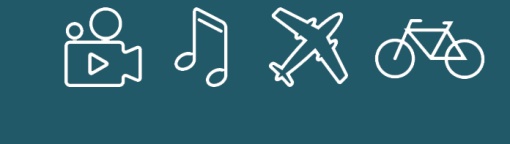 